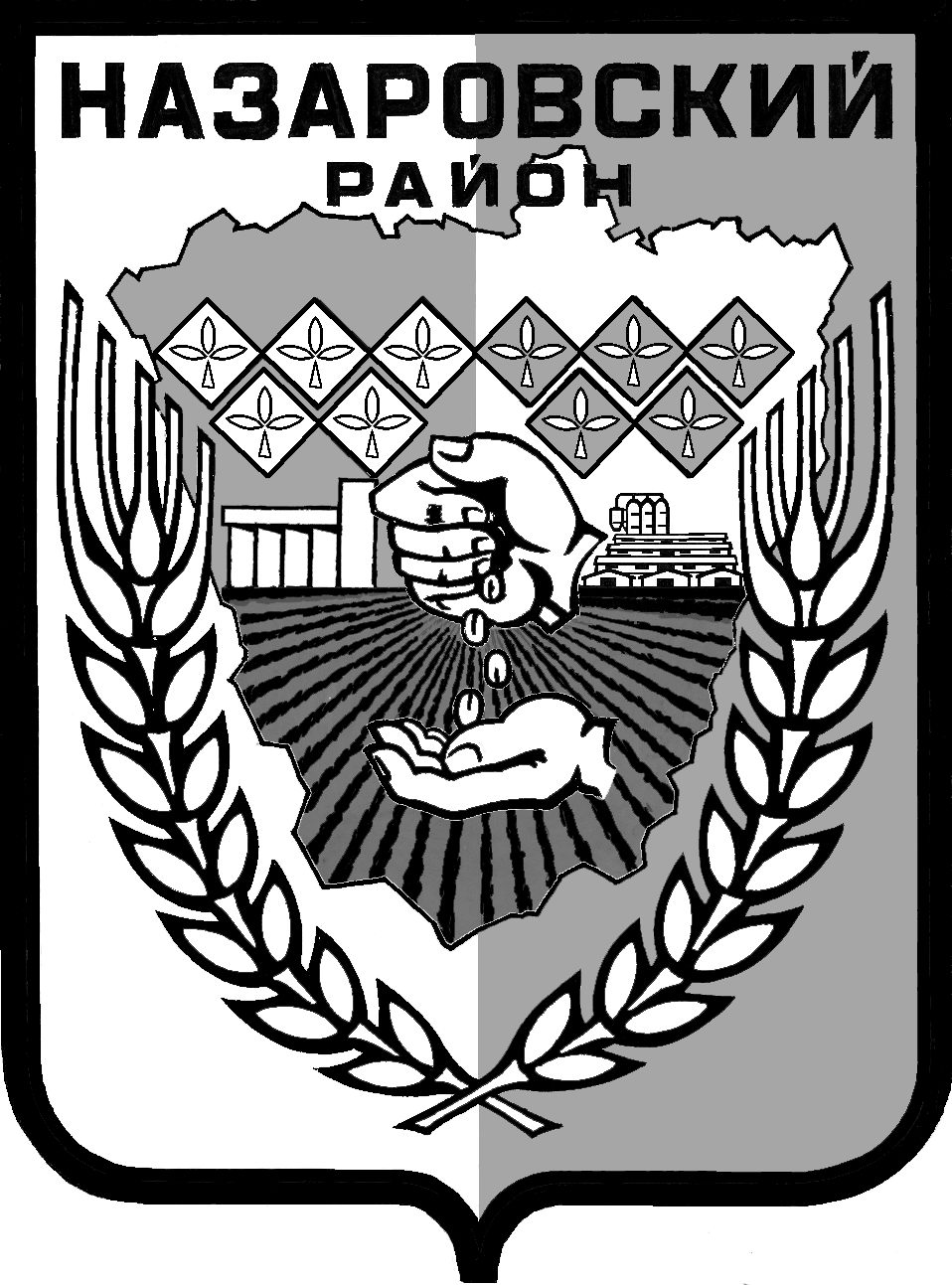 Администрация Назаровского районаКрасноярского краяПОСТАНОВЛЕНИЕ«15» 10 2018 г.                                     г. Назарово                                           № 273-пО проведении открытого конкурса по отбору управляющих организаций для управления многоквартирными домами, расположенными по адресу: Красноярский край, Назаровский район, с. Красная Поляна, ул. Мира, д. 29 и                ул. Школьная, д. 19В целях реализации требований Жилищного кодекса Российской Федерации, в соответствии с постановлением Правительства Российской Федерации от 06.02.2006 № 75 «О порядке проведения органом местного самоуправления открытого конкурса по отбору управляющей организации для управления многоквартирным домом», на основании постановления администрации Назаровского района от 18.06.2018 № 183-п «О создании конкурсной комиссии по отбору управляющей организации для управления многоквартирными домами», руководствуясь Уставом муниципального образования Назаровский район Красноярского края, ПОСТАНОВЛЯЮ:1. Утвердить извещение и конкурсную документацию для проведения открытого конкурса по отбору управляющих организаций для управления многоквартирными домами, расположенными по адресу: Красноярский край, Назаровский район, с. Красная Поляна, ул. Мира, д. 29 и ул. Школьная, д. 19, согласно приложению.2. Конкурсной комиссии провести открытый конкурс по отбору управляющих организаций для управления многоквартирными домами, указанными в п. 1 настоящего постановления.3. Рекомендовать муниципальному казенному учреждению служба «Заказчик» Назаровского района (Мартьянов) разместить извещение и конкурсную документацию для проведения открытого конкурса по отбору управляющих организаций для управления многоквартирными домами, расположенными по адресу: Красноярский край, Назаровский район, с. Красная Поляна, ул. Мира, д. 29 и ул. Школьная, д. 19, на официальном сайте РФ в информационно-телекоммуникационной сети «Интернет» для размещения информации о проведении торгов - www.torgi.gov.ru. 4. Общему отделу администрации Назаровского района (Мчедлишвили) разместить настоящее постановление на официальном сайте муниципального образования Назаровский район Красноярского края в информационно-телекоммуникационной сети «Интернет».5. Контроль за исполнением настоящего постановления оставляю за собой. 6. Постановление вступает в силу со дня подписания. Исполняющий полномочия главырайона, первый заместитель главы района по финансовым и экономическим вопросам                          С.Н. Крашенинников